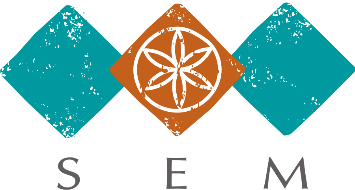 MUSEO ETNOGRÁFICO ESLOVENOComunicado de prensaMuseo Etnográfico EslovenoLjubljana, abril 2020El Museo Etnográfico Esloveno de Ljubljana anuncia la exposición sobre la investigadora eslovena en el Paraguay – Dra.  Branislava SušnikEl año 2020 está dedicado, tanto en Eslovenia como en el Paraguay, al centenario del nacimiento de la doctora Branislava Sušnik, científica, etnóloga, antropóloga y etnolingüista, importante investigadora de origen esloveno quien dedicó su trabajo, en el campo de la etnología, antropología y etnoligüística, a los pueblos indígenas del Paraguay.En su principal exposición internacional bajo el título de «La Doctora, una investigadora eslovena en el Paraguay», el Museo Etnográfico Esloveno celebrará y dará a conocer al público el trabajo y la vida de Branislava Sušnik en el Paraguay. La inauguración de la exposición está prevista para marzo 2021.El portador e iniciador de la idea de la exposición es el Museo Etnográfico Esloveno  - el museo etnológico nacional y central de Eslovenia. La exposición se está creando en cooperación con el Museo Etnográfico Dr. Andrés Barbero, Asunción, Paraguay, donde trabajó la Dra. Branislava Sušnik hasta los últimos días de su vida y cuya directora fue durante años. El museo Etnográfico Esloveno y el Museo Etnográfico Dr. Andrés Barbero empezaron su cooperación ya en el año 1997. En aquel entonces el museo paraguayo regaló al museo esloveno una colección de 30 objetos de los pueblos indígenas paraguayos (Mbyá-Guaraní, Aché-Guayaki, Nivaclé, Ayoreo y Chamacoco). En el año 2018 los dos museos firmaron una carta de intenciones  sobre la investigación y preparación de la exposición conjunta dedicada a la memoria y a los logros científicos de la Dra. Branislava Sušnik.La protagonista principal de la exposición es una mujer intelectual que en 1947 viaja a Buenos Aires y decide tomar el camino por su cuenta, el cual la lleva al Paraguay. Dedica su vida únicamente al trabajo científico. Fue directora del Museo Etnográfico Dr. Andrés Barbero durante 45 años e impartió clases de etnología en la Universidad Nacional de Asunción. Le fueron otorgados los premios nacionales más importantes del Paraguay por sus logros científicos.La exposición presentará, a través de materiales originales en forma de objetos, documentos y fotografías, la historia de la vida de Branislava Sušnik, sus logros científicos y museológicos así como los documentos de sus investigaciones de campo entre los pueblos indígenas del Paraguay. Se expondrán cinco grupos étnicos aborígenes paraguayos a los que la científica dedicó su mayor atención.La preparación de la exposición corre  a cargo de la Dra. Mojca Terčelj de la Universidad del Litoral (Univerza na Primorskem), autora y comisaria de exposición, cooperadora exterior, y del comité científico de la exposición: Dra. Adelina Pusineri, directora, y Raquel Salazar, comisaria de exposición, Museo Etnográfico Dr. Andrés Barbero, Asunción; dr. Marko Frelih, curador de exposiciones, y Dra. Tanja Roženbergar, directora y líder de proyecto, Museo Etnográfico Esloveno; Dra. Irene Mislej, cooperadora exterior. Montaje y arquitectura de la exposición: mag. Jasna Kralj Pavlovec; Imagen gráfica completa y diseño: Danijela Grgić.Contacto:Museo Etnográfico EslovenoDepartamento de comunicación T: +386 1 / 300 87 00, + 386 1/ 3008780   Correo electrónico: etnomuz@etno-muzej.si Metelkova 2, 1000 LjubljanaEslovenia  www.etno-muzej.si